Curriculum Overview for Computer ScienceYear 8Term 3Introduction to Python programming.Substantive Knowledge:To build on students’ previous programming using BBC MicroBits by introducing them to a text-based programming language, moving them away from the visual elements of the Block-based coding unit.Prepares students for further use of the programming language in year 9 and at GCSE level in year 10 and 11.Python programming is used in real world industries especially Data Management and Cyber Security. Teaching the use of the programming language will prepare students for a career in a number of Computer Science roles.Disciplinary knowledge:Print statements Print statements with concatenationDebugging of issues in programsVariables and what they areUse of variablesBetter programming with spacesCreation of variables with valid namesInput statements to allow the user to be asked a questionUse of IF, ELSE statements to allow two options for a questionUse of IF, ELIF, ELSE statements to allow more than two options for a question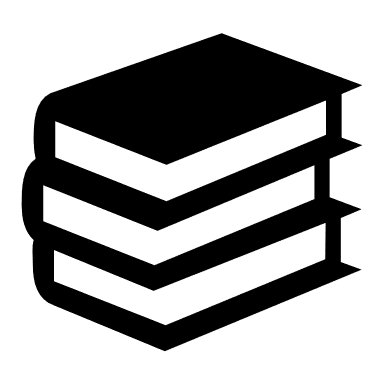 Model readingReading out loudSkim and Scan of source informationDecoding termsEtymology of key termsTerm 3Introduction to Python programming.Substantive Knowledge:To build on students’ previous programming using BBC MicroBits by introducing them to a text-based programming language, moving them away from the visual elements of the Block-based coding unit.Prepares students for further use of the programming language in year 9 and at GCSE level in year 10 and 11.Python programming is used in real world industries especially Data Management and Cyber Security. Teaching the use of the programming language will prepare students for a career in a number of Computer Science roles.Disciplinary knowledge:Print statements Print statements with concatenationDebugging of issues in programsVariables and what they areUse of variablesBetter programming with spacesCreation of variables with valid namesInput statements to allow the user to be asked a questionUse of IF, ELSE statements to allow two options for a questionUse of IF, ELIF, ELSE statements to allow more than two options for a question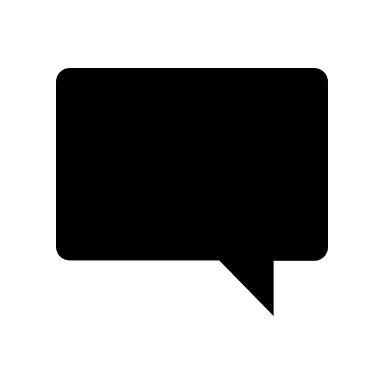 PythonProgramPrintInputIFELSEELIFIndentationConcatenationVariableValueStringTerm 3Introduction to Python programming.Substantive Knowledge:To build on students’ previous programming using BBC MicroBits by introducing them to a text-based programming language, moving them away from the visual elements of the Block-based coding unit.Prepares students for further use of the programming language in year 9 and at GCSE level in year 10 and 11.Python programming is used in real world industries especially Data Management and Cyber Security. Teaching the use of the programming language will prepare students for a career in a number of Computer Science roles.Disciplinary knowledge:Print statements Print statements with concatenationDebugging of issues in programsVariables and what they areUse of variablesBetter programming with spacesCreation of variables with valid namesInput statements to allow the user to be asked a questionUse of IF, ELSE statements to allow two options for a questionUse of IF, ELIF, ELSE statements to allow more than two options for a question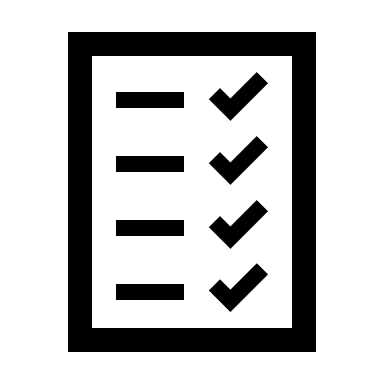 Formative assessmentKnowledge checksQuizPractice questionsSummative assessmentEnd of unit assessmentTerm 3Introduction to Python programming.Substantive Knowledge:To build on students’ previous programming using BBC MicroBits by introducing them to a text-based programming language, moving them away from the visual elements of the Block-based coding unit.Prepares students for further use of the programming language in year 9 and at GCSE level in year 10 and 11.Python programming is used in real world industries especially Data Management and Cyber Security. Teaching the use of the programming language will prepare students for a career in a number of Computer Science roles.Disciplinary knowledge:Print statements Print statements with concatenationDebugging of issues in programsVariables and what they areUse of variablesBetter programming with spacesCreation of variables with valid namesInput statements to allow the user to be asked a questionUse of IF, ELSE statements to allow two options for a questionUse of IF, ELIF, ELSE statements to allow more than two options for a question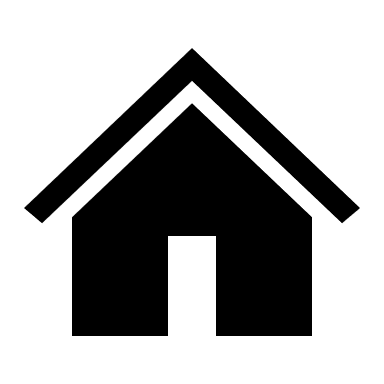 Practice questionsRevision tasksResearch tasks